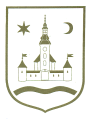 REPUBLIKA HRVATSKA					ZAGREBAČKA ŽUPANIJA		OPĆINA POKUPSKO            Općinsko vijeće						Temeljem članka 1. Zakona o kulturnim vijećima i financiranju javnih potreba u kulturi  (Narodne novine,  br. 83/22) i članka 33. Statuta Općine Pokupsko (Glasnik Zagrebačke županije, br. 13/21) Općinsko vijeće Općine Pokupsko na svojoj __ sjednici održanoj dana ___. donosiI. IZMJENE I DOPUNE PROGRAMA JAVNIH POTREBA U KULTURI OPĆINE POKUPSKO ZA 2024. GODINUČlanak 1.U Programu javnih potreba u kulturi Općine Pokupsko za 2024. godinu (Glasnik Zagrebačke županije, br. 62/23), članak 2. stavak 1. mijenja se i glasi: „Javne potrebe u kulturi Općine Pokupsko za 2024. godinu utvrđuju se prema prioritetima financiranja koji su prikazani u slijedećoj tablici: Članak 2.Članak 3. stavak 1. mijenja se i glasi:„Ukupno je za financiranje javnih potreba u kulturi Općine Pokupsko za 2024. godinu potrebno osigurati iznos od 49.100,00 eura.“Članak 3.Ove I.izmjene i dopune Programa stupaju na snagu prvog dana od dana objave u Glasniku Zagrebačke županije. KLASA: URBROJ: U Pokupskom,. godine 								Predsjednik Općinskog vijeća									   Stjepan SučecDjelatnosti u kulturi2024. (EUR)I.izmjeneDjelatnosti ustanova u kulturiOpćinska knjižnica Pokupsko37.350,0037.600,00II.Djelatnost udruga u kulturi7.500,009.000,001.Djelatnost udruga u kulturi7.500,007.500,002.Monografija KUD-a0,001.500,00III.Vjerske zajednice (Župa Pokupsko) – za održavanje spomenika kulture i drugih objekata2.500,002.500,00Javne potrebe u kulturi ukupno:Javne potrebe u kulturi ukupno:47.350,0049.100,00Opći prihodi i primici:Opći prihodi i primici:47.350,0047.600,00Pomoći:Pomoći:47.350,001.500,00